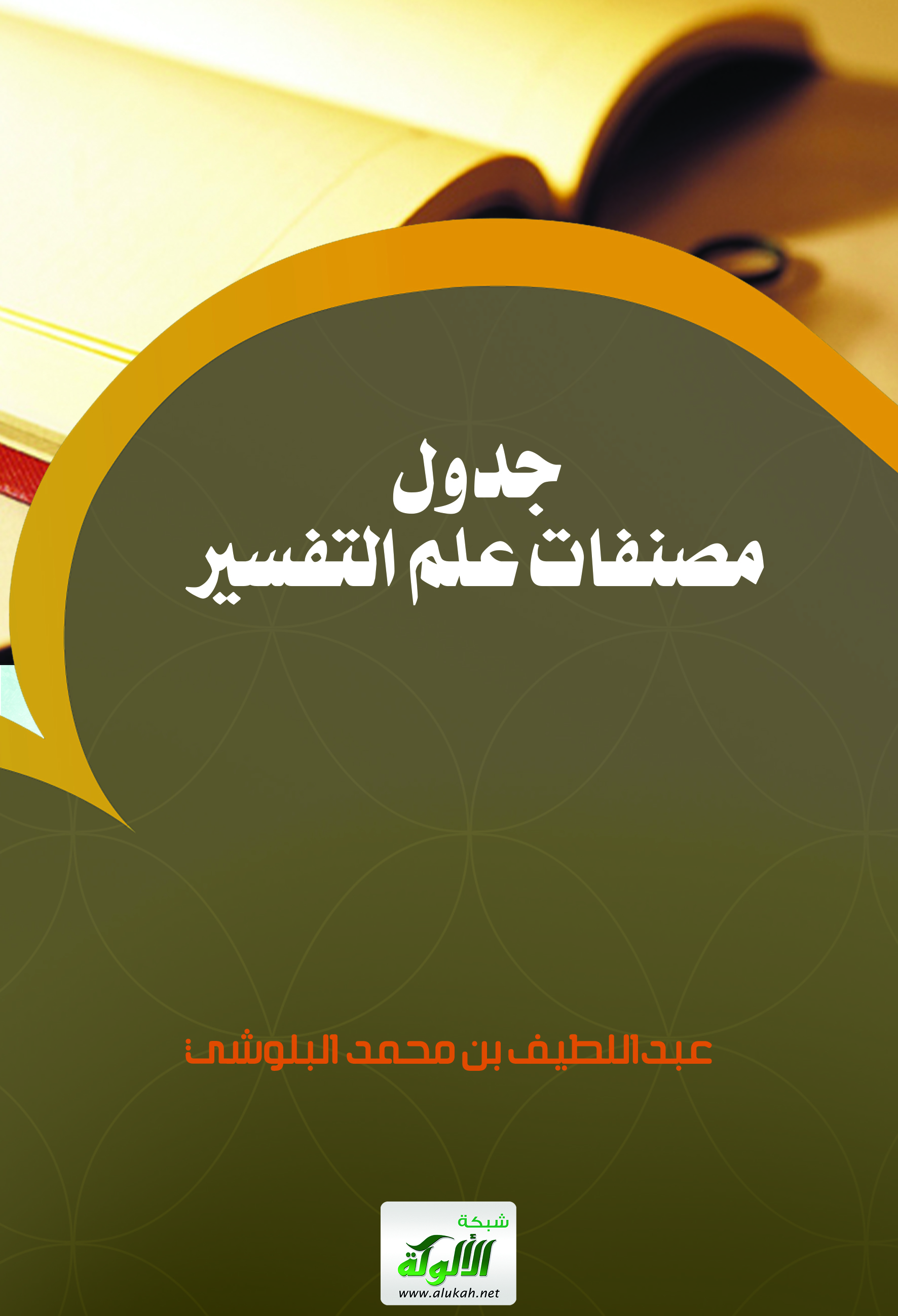 بسم الله الرحمن الرحيمجدول مصنفات علم التفسير(قائمة الكتب من اختيار الدكتور/ عبدالرحمن بن معاضة الشهري)كتب (غريب القرآن) الكتب المختصرة في تفسير القرآنكتب التفسير المناسبة للقارئ المتوسط | مختصرات تفسير ابن كثيركتب التفسير المناسبة للقارئ المتوسط | المتوسطات من كتب التفسير كتب التفسير المهمة للمتقدمين ومن التفاسير المميزة:- تفسير شيخ الإسلام ابن تيمية المجموع مؤخراً في مكتبة ابن الجوزي في سبعة مجلدات.- تفسير ابن القيم المجموع باسم الصبح المنير، وهناك جهود لجمع تفسيره لم تطبع بعد قد تكون أوفى منه.- البسيط للإمام الواحدي، وهو متميز في جانب النحو واللغة وتوجيه القراءات، وهو أوسع كتب الواحدي في التفسير.- تفسير الفخر الرازي (التفسير الكبير) وقد أعرضت عنه مع أهميته للمتخصص حتى لا أرهق غير المتخصص بعلم الكلام والفلسفة التي ملأ بها كتابه.- الهداية لمكي بن أبي طالب.- تفسير القاسمي (محاسن التأويل).- إرشاد العقل السليم لأبي السعود العمادي.- تفسير المنار لمحمد عبده ومحمد رشيد رضا.- روح المعاني للألوسي.ماسم الكتابالمؤلفالطبعةالمميزاتكتب غريب القرآن للمبتدئينكتب غريب القرآن للمبتدئينكتب غريب القرآن للمبتدئينكتب غريب القرآن للمبتدئينكتب غريب القرآن للمبتدئينالسراج في غريب القرآنمحمد بن عبدالعزيز الخضيريالمنتدى الإسلامي ومجلة البيانتفسير المشكل من غريب القرآنلمكي بن أبي طالبمعتمد على كتاب ابن قتيبة ولكنه أوجز عبارة منهتحفة الأريب بما في القرآن من الغريبلأبي حيان الأندلسي صاحب التفسيرعلى حروف المعجم، وعبارته سهلة، ويصلح للحفظوجه النهار الكاشف عن معاني كلام الواحد القهارعبدالعزيز الحربيكتب غريب القرآن للمتوسطينكتب غريب القرآن للمتوسطينكتب غريب القرآن للمتوسطينكتب غريب القرآن للمتوسطينكتب غريب القرآن للمتوسطينغريب القرآنلابن قتيبةالسيد أحمد صقرعمدة من عمد كتب الغريب ومن أقدمهانزهة القلوبلأبي بكر السجستانييوسف المرعشليمن أشهر كتب الغريب وفيها مقدمة قيمة جدا على حروف المعجمالتبيان في غريب القرآنلابن الهائمرتب كتاب السجستاني على السور وزاد عليه بهجة الأريبللتركمانيتفسير غريب القرآنللصنعاني محمد صبحي حلاقمرتب على الحروفكتب غريب القرآن للمتقدمينكتب غريب القرآن للمتقدمينكتب غريب القرآن للمتقدمينكتب غريب القرآن للمتقدمينكتب غريب القرآن للمتقدمينمجاز القرآنلأبي عبيدة معمر بن المثنىسزكين عمدة لمن جاء بعده، جدير بتحقيق علميمفردات القرآنللراغب الأصفهانيلصفوان داوودي مرتب على حروف المعجم من أهم الكتب عمدة الحفاظللسمين الحلبيمحمد ألتونجيمن أوسع وأجمع كتب الغريب على حروف المعجم في 4 مجلداتالمعجم الاشتقاقي المؤصل لألفاظ القرآن الكريملمحمد حسن حسن جبلفي 4 مجلداتمن أروع وأجود كتب غريب القرآن يتفوق على الكتب المصنفة قبلهعناية علماء التفسير ببيان غريب القرآن ومناهجهم  ماسم الكتابالمؤلفالطبعةالمميزاتالوجيز في تفسير الكتاب العزيزعلي بن أحمد الواحديصفوان داوودي بدار القلممن أقدم المختصرات السهلة في التفسيركفاية ضعفاء السودان عبدالله فوديعلى رواية ورش عن نافع، وعلى قول مالك وأصحابه في المسائل الفقهيةتوفيق الرحمن في دروس القرآنفيصل آل مباركدار العاصمة بالرياضاعتمد على تفسير الطبري والبغوي وابن كثير وغيرهماصفوة العرفانلمحمد فريد الوجدييعتبر أول تفسير على حاشية المصحف يذكر معاني المفردات ثم المعنى الإجمالي التفسير الوجيز لكتاب الله العزيزأسامة عبدالكريم الرفاعيأضاف حديثا في كل صفحة فيه بيان لآية من آيات تلك الصفحة ربط القارئ بتفسير النبيالمنتخب في تفسير القرآن الكريملجنة القرآن والسنة بوزارة الشؤون الإسلامية بمصربيان إجمالي لكل آية من الآيات من أجود كتب التفسير المختصرةالوجيز في تفسير القرآن الكريمشوقي ضيفراجع أمهات التفسير وصاغه بأسلوبه الأدبي، وفيه إضافات واستنباطات دقيقة التفسير المختصر الصحيححكمت بشير ياسينمطبوع على حاشية المصحفعني بتفسير السلف، وقد رمز لأسمائهم وتفسيراتهم برموز بينها في مقدمتهالمختصر الجامع في بيان وجوه التفسير وأسباب التنزيلعبدالسلام محمد علوشمكتبة الرشدالكافي في تفسير الآيات وإيضاح القراءاتعبدالعزيز رباح وبشير جويجاتيدار المأمون بسوريامع بيان أسباب النزول في ثنايا الآيات، وفي أسفل الصفحة بيان القراءات السبع التفسير الميسرنخبة من العلماءمجمع الملك فهد بالمدينةتفسير إجمالي سهل العبارة جدا ًالتفسير المنهجيعدد من الباحثين الأردنيينمقسم على هيئة دروس بيان للمفردات، ثم تفسير إجمالي، ثم أسئلة وأنشطة وتقويمزبدة التفسيرلمحمد الأشقراختصار من تفسير فتح القدير للشوكانيتفسير القرآن للناشئينعبدالحليم عويس وعلي جبربيان معاني العبارات، ثم المعنى الإجمالي، ثم يختمان بما ترشدنا إليه الآياتالسهل المفيد في تفسير القرآن المجيدعبدالحي الفرماويطبع في ثلاثة أجزاء عن دار المعرفة ببيروتأوضح فيه أسباب النزول، وتوقف عند بعض الآيات، وذكر ما يمكن استنباطه منها  ماسم الكتابالمؤلفالطبعةالمميزاتعمدة التفسير عن الحافظ ابن كثيراختصره أحمد محمد شاكر دار الوفاء ودار طيبة في ثلاثة مجلداتمن أوثق الاختصارات لابن كثير وأقدمها، حافظ على نص كلام ابن كثير بشكل كبير.اليسير في اختصار تفسير ابن كثيرثلاثة من الباحثيندار الهداة بجدة وبلغت 2004 صفحةتميز اختصارهم بالمحافظة التامة على عبارة ابن كثير فهو من أمثل اختصاراتهتيسير العلي القدير في اختصار تفسير ابن كثيرمحمد نسيب الرفاعيظهر قبل ظهور مختصر أحمد شاكر كاملاً بمدة طويلةالدر النثير في اختصار تفسير الحافظ ابن كثيرمحمد موسى آل نصردار غراس في مجلد واحد بهامش المصحفأضاف من عنده تفسير بعض الآيات التي لم يفسرها ابن كثير اقتصر على أصح الأحاديثحسن التحرير في تهذيب تفسير ابن كثيرمحمد الحمود النجديجميعة إحياء التراث الإسلامي بالكويتسار في تهذيبه على منهج الشيخ أحمد محمد شاكر تماماً بنسبة ربما تفوق 95%مختصر تفسير ابن كثيرمحمد كريم راجحالمصباح المنير في تهذيب تفسير ابن كثيرجماعة من الباحثينفيه إبقاء لكلام ابن كثير بشكل كبير، وفيه اكتفاء بأصح الروايات، وتخريج الأحاديثفتح القدير تهذيب تفسير ابن كثيرمحمد أحمد كنعاندار لبنان للطباعة والنشر في ستة مجلداتمن أجود الجهود التي بذلت في اختصار وتهذيب تفسير ابن كثيرالقبس المنير مختصر تفسير ابن كثيرمحمد سليمان الأشقرمن أواخر مختصرات ابن كثير التي طبعت مؤخراً، لكنه أكثر من التدخل في العباراتماسم الكتابالمؤلفالطبعةالمميزاتالنكت والعيون للماوردي من أجود كتب التفسير في ترتيب الأقوال وعزوهاتفسير القرآنلأبي المظفر السمعانيدار الوطن عام في ستة مجلداتوفيه تحقيقات علمية فريدة، وكثرة رده على أهل الأهواء وكثرة بيانه للأقوال المخالفةالوسيط في تفسير القرآن المجيدللإمام الواحديدار الكتب العلمية في أربعة أجزاءجمع الكثير من الآثار في التفسير، وأقوال العلماء باختصار في تفسير الآيات، وأقوال أهل اللغة في مفردات القرآن باختصار زاد المسيرلابن الجوزيمن أجود كتب التفسير فهو محرر مرتبالتسهيل لعلوم التنزيللابن جزئ الكلبيمن التفاسير التي لقيت قبولا ً، وهو محرر العبارة دقيقها، وقد قدم بمقدمة تأصيلية نفيسة ذكر فيها قواعد مهمة في التفسيرمدارك التنزيل وحقائق التأويلعبدالله بن أحمد النسفيحققه مروان الشعار دار النفائس في 4ميعتبر مختصرا من تفسير الكشاف، وسار على مذهب الأشاعرة في تأويل الصفاتتفسير الجلالينللمحلي والسيوطيطبعة فخر الدين قباوة مكتبة لبنانوهذا التفسير المختصر مشهور جداً بين القراءجامع البيان في تفسير القرآنلمعين الدين الإيجيحققه صلاح الدين مقبول أحمدمن أجود التفاسير، بالغ في تعميق وتركيز عبارته ليشمل الكثير من المعاني في ألفاظ قليلة، وقد ذكر المأثور من التفسير، وتناول الجوانب اللغوية بإيجاز، اعتمد على كتب التفسير المعتمدة، وأضاف إضافات قيمةمراح لبيد لكشف معنى القرآن المجيدمحمد بن عمر نووي الجاويالمقتطف من عيون التفاسيرمصطفى المنصوريفي خمسة مجلداتيتميز بجودة أسلوبه، ولفته النظر لمسائل دقيقة لا تكاد تجدها في المطولاتالتفسير الصحيح (موسوعة الصحيح المسبور من التفسير بالمأثور)حكمت بشير ياسينفي أربعة مجلدات عن دار المآثر بالمدينةوميزته جمعه للصحيح بقدر الطاقة في التفسير من التفسير المأثور عن السلف ماسم الكتابالمؤلفالطبعةالمميزاتجامع البيان عن تفسير آي القرآنمحمد بن جرير الطبريتحقيق التركي، في 26 مجلدا دار هجرعمدة كتب التفسير المطبوعة، فهو مدرسة علمية متكاملة في علم التفسير، وقارئه ومدمن دراسته يكتسب مَلَكةً في التفسير لا يكاد يغنيه عنه غيره من الكتب المطولةالكشاف للزمخشريعمدة في بلاغة القرآن الكريم، واقتناص التوجيهات البلاغية، بعبارة دقيقة رشيقة، لكنه معتزل غالي داعي إلى الاعتزالالمحرر الوجيزلابن عطية الأندلسيطبعة دولة قطرعبارته موجزة محررة، وفيه تدريب للقارئ على الاختيار والترجيح، ويعيبه تأويلاتالجامع لأحكام القرآنللقرطبيطبعة الرسالة التي تحقيق التركيمن أمهات كتب التفسير التي عنيت بالجانب الفقهي وبيان آيات الأحكام، وهو جامع للتفسير بكل جوانبه التحليلية من لغة وقراءات وبلاغة وغيرها، ولكنه أفاض في الجانب الفقهي فعرف بهتفسير القرآن العظيم لابن كثيرطبعة مكتبة أولاد الشيخ بالقاهرة ودار عالم الكتب بالرياضلقي قبولاً كبيراً لسلامة منهج مؤلفه العقدي والعلمي، تميز بالعناية البالغة بتفسير القرآن بالقرآن، وعنايته بتفسير القرآن بالسنة النبوية، وحشد الأحاديث والروايات حشداً في بيان معاني الآيات.البحر المحيط في التفسيرلأبي حيان الغرناطيمرجع علمي لمن أراد التدقيق في النحو في القرآن الكريم والإعراب والقراءاتالدر المنثور في التفسير بالمأثورللسيوطيطبعة التركي في 17 مجلداًمهم جداً لمن يرغب في معرفة ما ورد في تفسير الآيات من الآثار عن السلفنظم الدرر في تناسب الآيات والسورللبقاعيطبع في دار الكتب العلمية ببيروتمن أجود كتب التفسير التي عنيت ببيان المناسبات في السور بكل وجوههاالتحرير والتنويرمحمد الطاهر بن عاشورالدار التونسية للنشر بتونس في 15 مجلداًموسوعة علمية في التفسير تضاهي تفاسير المتقدمين غزارة وعلماً وتحقيقاً وسعةأضواء البيان في تفسير القرآن بالقرآنمحمد الأمين الشنقيطيدار عالم الفوائدمن أنفس كتب التفسير وأجودها في تفسير القرآن بالقرآن خصوصاً